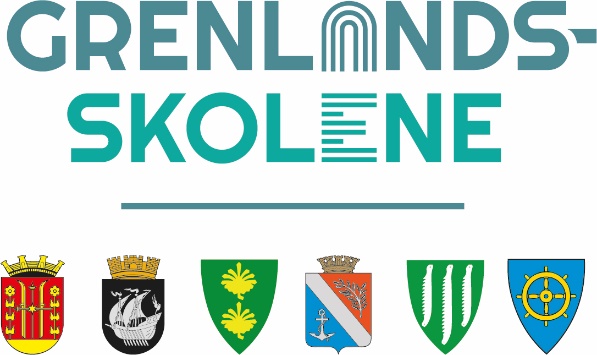 Fagrapporten gjelder<sted>, <dato>______________________________    		______________________________	faglærer						rektor«Læreren i faget utarbeider fagrapport på skrivemalen for Grenlandsskolene. Elevene må gjøres kjent med innholdet i rapporten i god tid. Når fagrapporten er levert rektor skal den også være tilgjengelig for elevene. Når eleven har fått beskjed om eksamensfag, må rektor forsikre seg om at hver elev har et eksemplar av fagrapporten i det aktuelle prøvefaget. Elevene holdes orientert om hvilke krav som stilles til dem og hvilke kriterier som gjelder i faget. Innholdet i rapporten må vise bredde i forhold til målene for faget og være i samsvar med den undervisningen elevene har fått og arbeidsmåtene som er benyttet. Fagrapporten er retningsgivende for hvordan prøven blir lagt opp. Rapporten må være satt opp på en slik måte at det er god oversikt over det lærestoffet elevene har arbeidet med, hvordan lærestoffet er vektlagt, og hvilke undervisningsopplegg og arbeidsmåter som er benyttet. Elevene kan få anledning til å presentere prosjekter de har arbeidet med, og som har relevans for det aktuelle faget. Elever som har arbeidet med mappe, kan få anledning til å presentere deler av innholdet i mappa. Dersom det er aktuelt å prøve elevene i stoff knyttet til prosjektarbeid, særoppgaver, mappe og liknende, må dette gå fram av fagrapporten.» 

Fra Instruks – gjennomføring av lokalt gitt muntlig eksamen i Grenland+, s. 8Årsplan i faget skal ligge vedlagt.Læreverk, læringsressurserEksamensaktuelle tema/problemstillinger 
 Arbeidsmåter 
Spesifiser for ulike tema/emner når ulike arbeidsmåter er brukt. Årsplan kan erstatte dette punktet dersom årsplan viser arbeidsmåter.
Kjerneelementer og kompetansemål ved lokalt gitt eksamen
(muntlig eksamen)
Læreplan i norsk fordypning – lenket til Udir.no
Kvalitetsbeskrivelser ved lokalt gitt eksamen (muntlig eksamen)Vurderingsmatrisen er veiledende.
Andre viktige opplysningerFagNorsk fordypningFagkodeNOR0068SkoleKlasseSkoleår2023/24FaglærerRektorKjerneelementerKompetansemål Muntlig kommunikasjon formulere og fordype seg i problemstillinger som omhandler språk eller tekst, og presentere resultatet av arbeidet ved å bruke ulike uttrykksformer utforske og presentere innhold, form og formål i spill, filmer, romaner eller andre selvvalgte tekster
Tekst i kontekst utforske og presentere innhold, form og formål i spill, filmer, romaner eller andre selvvalgte tekster reflektere over likheter og forskjeller i normer, kultur og verdier i den virtuelle og den virkelige verden utforske og gjøre rede for hvordan eventyr, myter og andre tekster fra eldre tider ligger til grunn for ulike typer nyere tekster Kritisk tilnærming til norsk reflektere over likheter og forskjeller i normer, kultur og verdier i den virtuelle og den virkelige verden utforske og sammenligne språkbruk og retoriske virkemidler i ulike medier og sammenhenger utforske og vurdere hvordan digitale medier påvirker og endrer språk og kommunikasjon reflektere kritisk over egen rolle i digital kommunikasjon, og hvordan eleven framstiller seg selv og andre på nett bruke kilder på en kritisk og etterrettelig måte og følge regler for personvern og opphavsrettSpråklig mangfold undersøke og beskrive språksituasjonen i eget nærmiljø Lav kompetanse i faget, karakter 2God kompetanse i faget, karakter 4Framifrå kompetanse i faget, karakter 6Eleven utforsker og presenterer sin opplevelse av tekster fra ulike medier. Eleven beskriver noen trekk ved tekstenes språk, form, innhold og formål på en enkel måte. Eleven utforsker og presenterer sin forståelse av tekster fra ulike medier. Eleven gjøre rede for tekstenes språk, form, innhold og formål. Eleven utforsker og presenterer sin forståelse av tekster fra ulike medier. Eleven reflekterer saklig over tekstenes språk, form, innhold og formål. Eleven samtaler om og reflekterer over sin egen bruk av digitale medier. Eleven følger stort sett regler for personvern og opphavsrett. Eleven samtaler om og reflekterer saklig over sin egen bruk av digitale medier. Eleven følger regler for personvern og opphavsrett. Eleven samtaler om og reflekterer saklig og nyansert over sin egen bruk av digitale medier. Eleven følger regler for personvern og opphavsrett. Eleven stiller spørsmål, formulerer enkle problemstillinger og presenterer resultater fra egne undersøkelser på ulike måter. Eleven reflekterer over faglig innhold og beskriver eget arbeid på en enkel måte. Eleven stiller spørsmål, formulerer klare problemstillinger og presenterer resultater fra egne undersøkelser på ulike og hensiktsmessige måter. Eleven reflekterer over faglig innhold og over eget arbeid på en saklig måte. Eleven formulerer presise problemstillinger og presenterer resultater fra egne undersøker på en ulike og hensiktsmessige måter. Eleven reflekterer over faglig innhold og vurderer eget arbeid ut fra grundige vurderinger. 